Мастер-класс  для родителейпо изготовлению игрушки своими руками «Снегирь»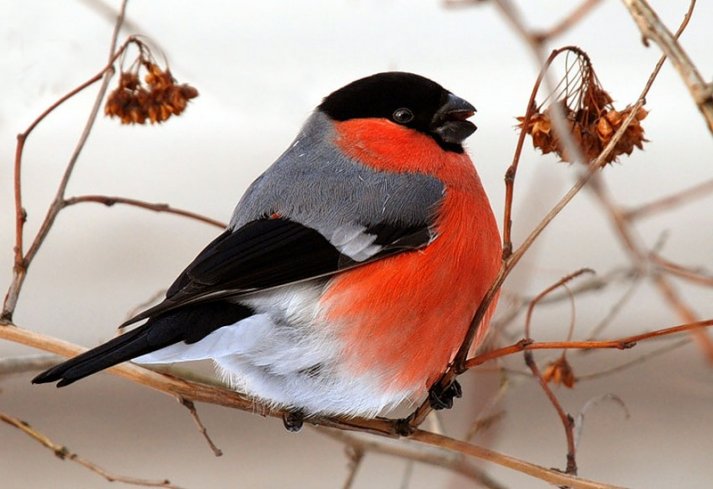 Автор:Бессонова Ирина Геннадьевна,г. Екатеринбург, 2016г.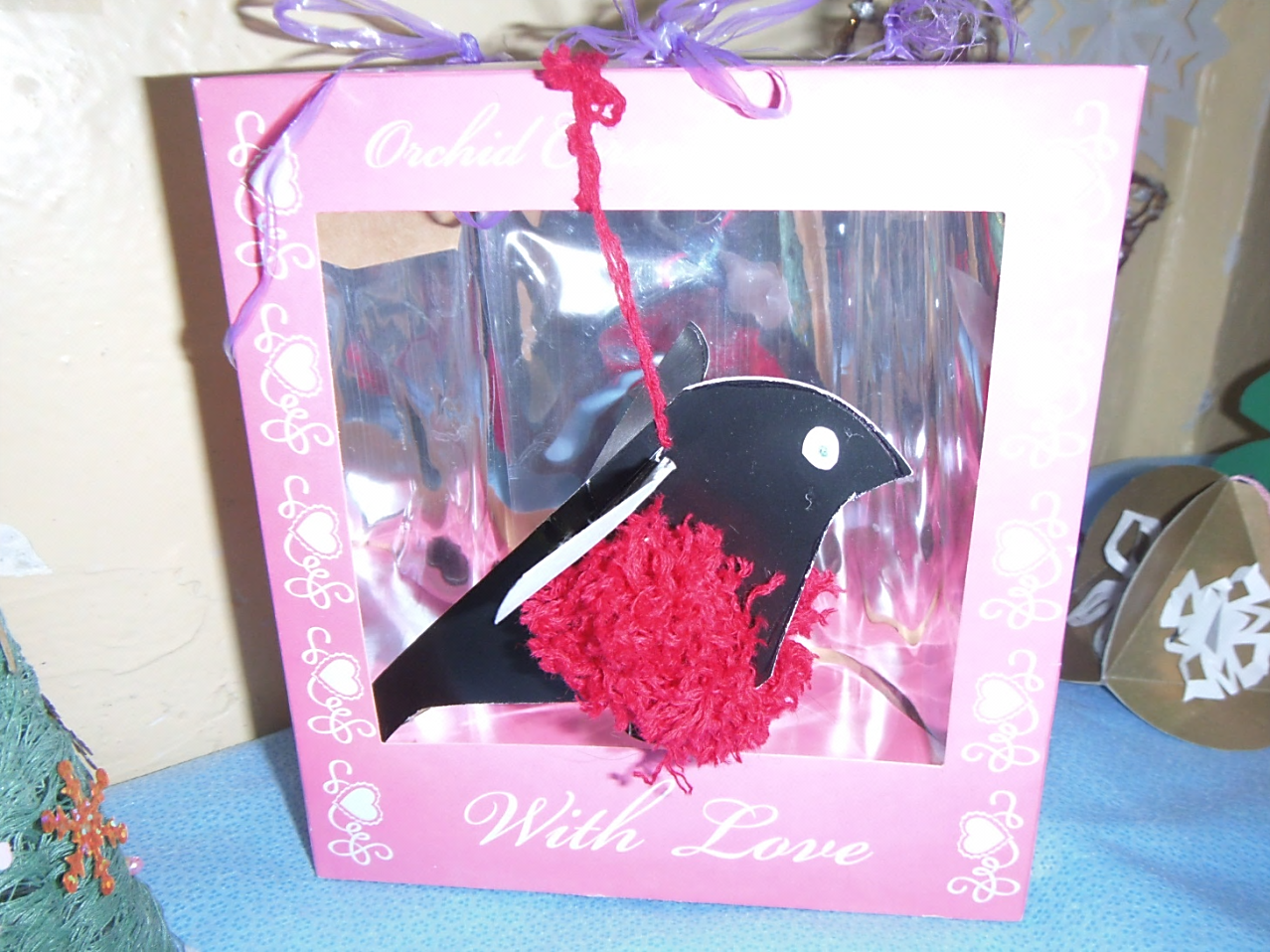 Описание работы: предлагаю вам мастер-класс изготовлению  игрушки «Снегирь» из ниток и картона.  Мастер- класс рассчитан для детей с дошкольного возраста, педагогов и родителей. Работа направлена на развитие творчества, мелкой мускулатуры рук.Назначение: Данная поделка может служить украшением интерьера в детском саду, новогодней игрушкой на ёлку или просто  подарком. Снегирь - первый вестник зимы, своё название получил от слова - снег. Снегири очень красивые птицы, своим внешним видом украшают зимнюю природу. Словно красные яблоки висят на деревьях и кустах. На веточке рябины,
как красный огонек,
    сидит снегирь веселый,
расправив хохолок.Цель: Воспитывать у детей терпение, усидчивость и желание творить, развивать  художественно-творческие способности. Задачи:1) познакомить с новым способом создания  игрушечных снегирей;2)  развивать мелкую моторику рук, внимание;3) воспитывать любовь к родной природе.Материал:Картон белого и чёрного  цвета , красные шерстяные нитки, ножницы, самоклеющаяся  бумага белого и красного цветов , шаблоны туловища и крыльев.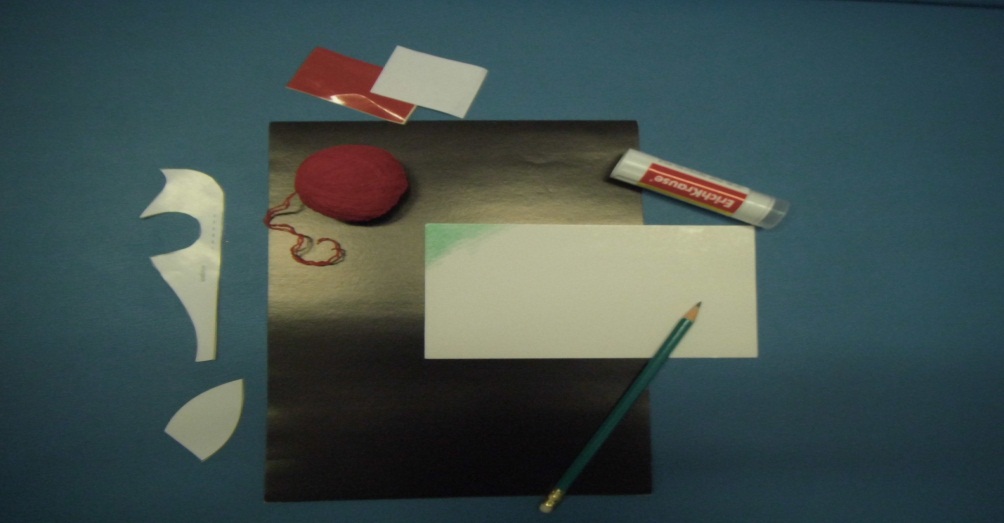 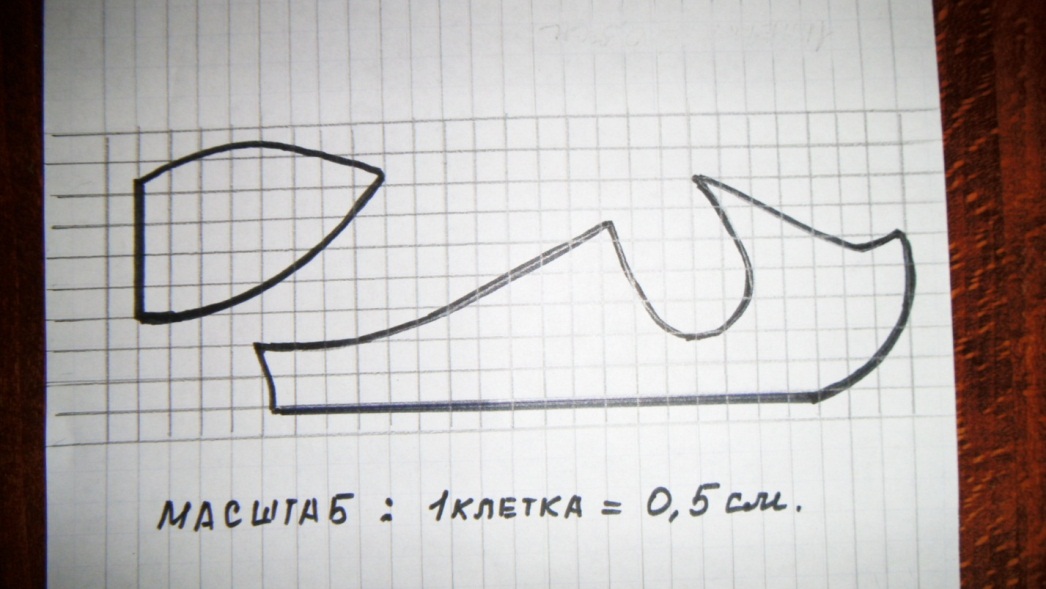 Ход работы:1 Вырезать из картона два кольца диаметром 7 см. с отверстием посередине диаметром 2,5 см.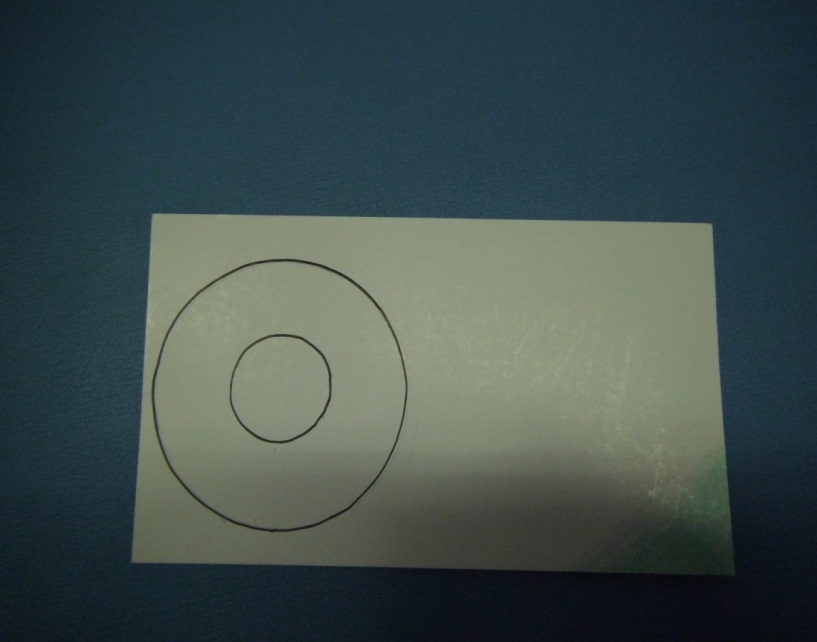 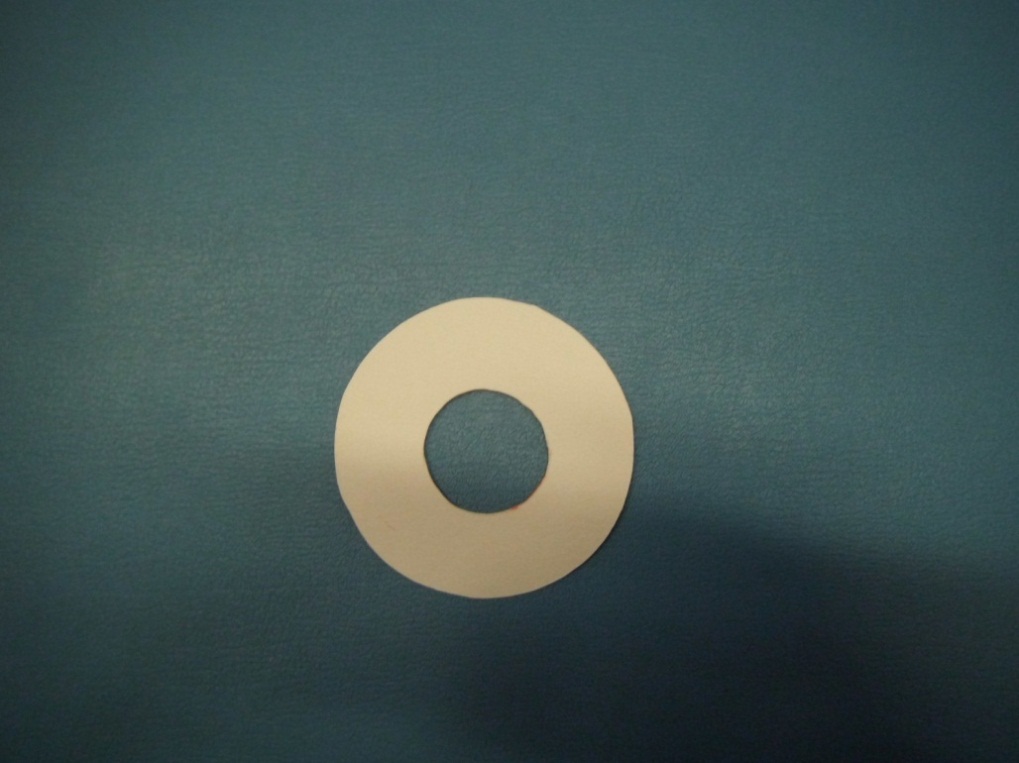 2. соединить кольца друг с другом и плотно обмотать нитками.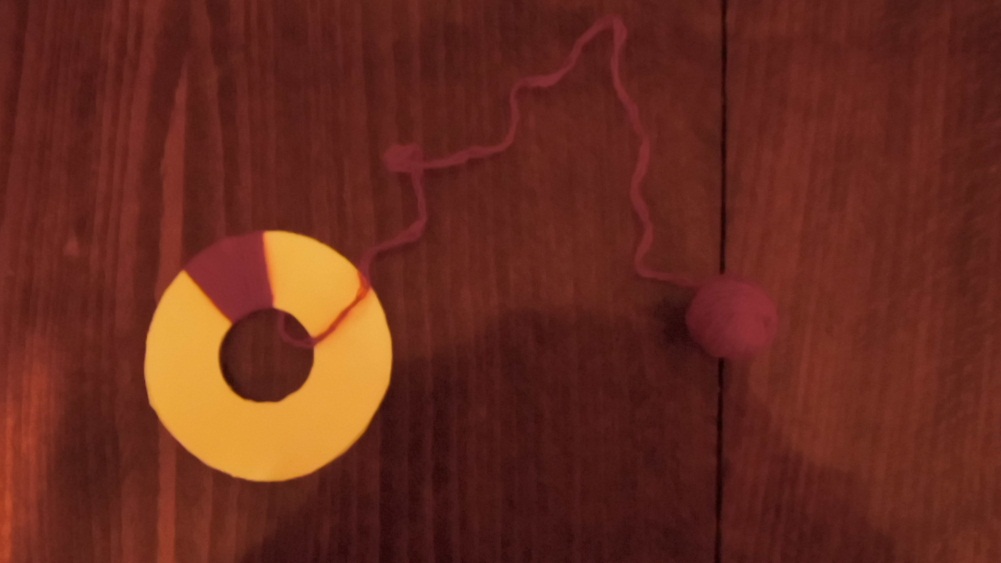 осторожно разрезать нитки по краям.Развернуть бумажные кольца и перевязать ниткой посередине..Кольца снять, разрезав их ножницами.Распушить помпон и подравнять края.7.Обвести шаблоны туловища и крыльев на черном картоне.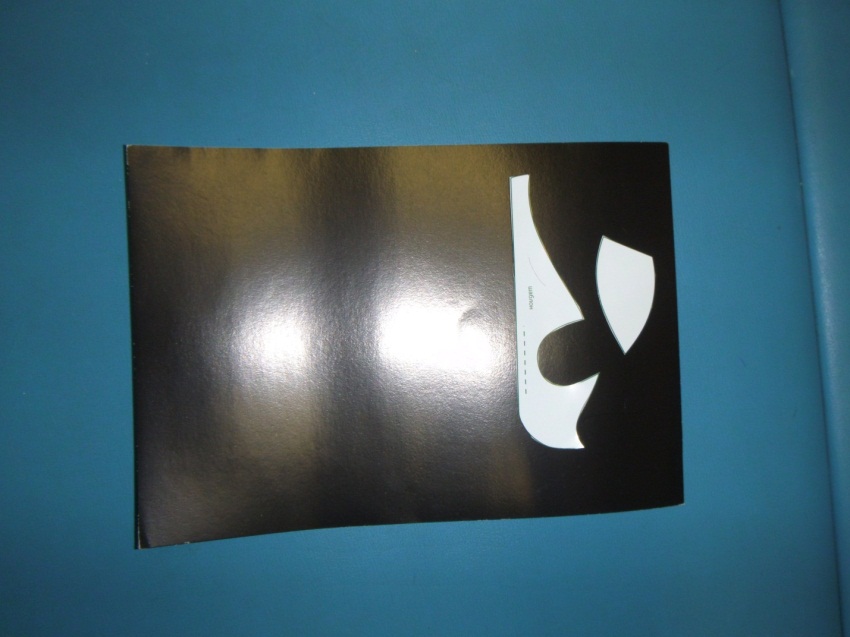 8. В горизонтальный надрез туловища поместить крылья.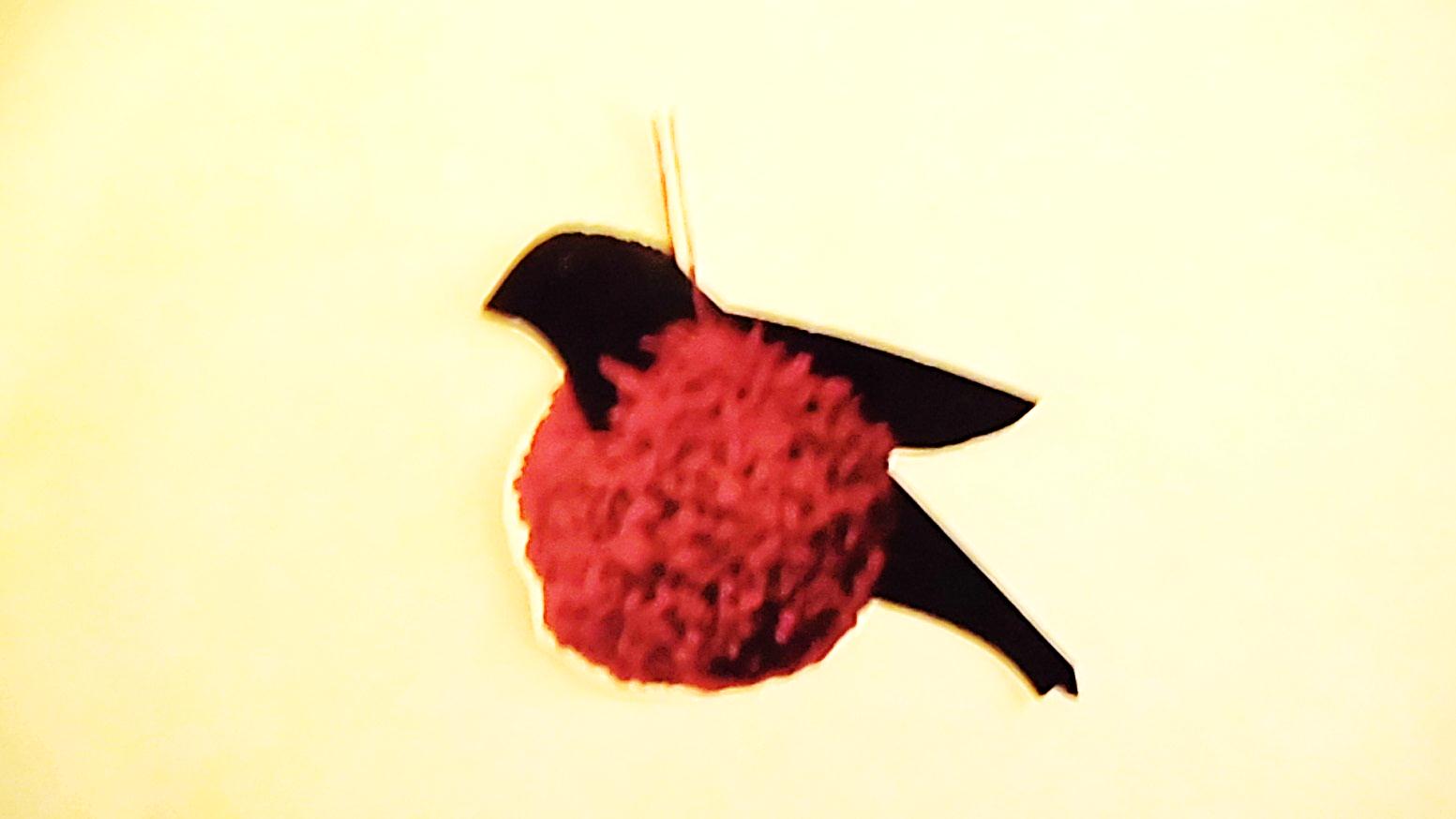 9. Помпон поместить в туловище птицы.Снегирь готов!                         Красногрудый, чернокрылый,                        Любит зернышки клевать.                        С первым снегом на рябине                        Он появиться опять.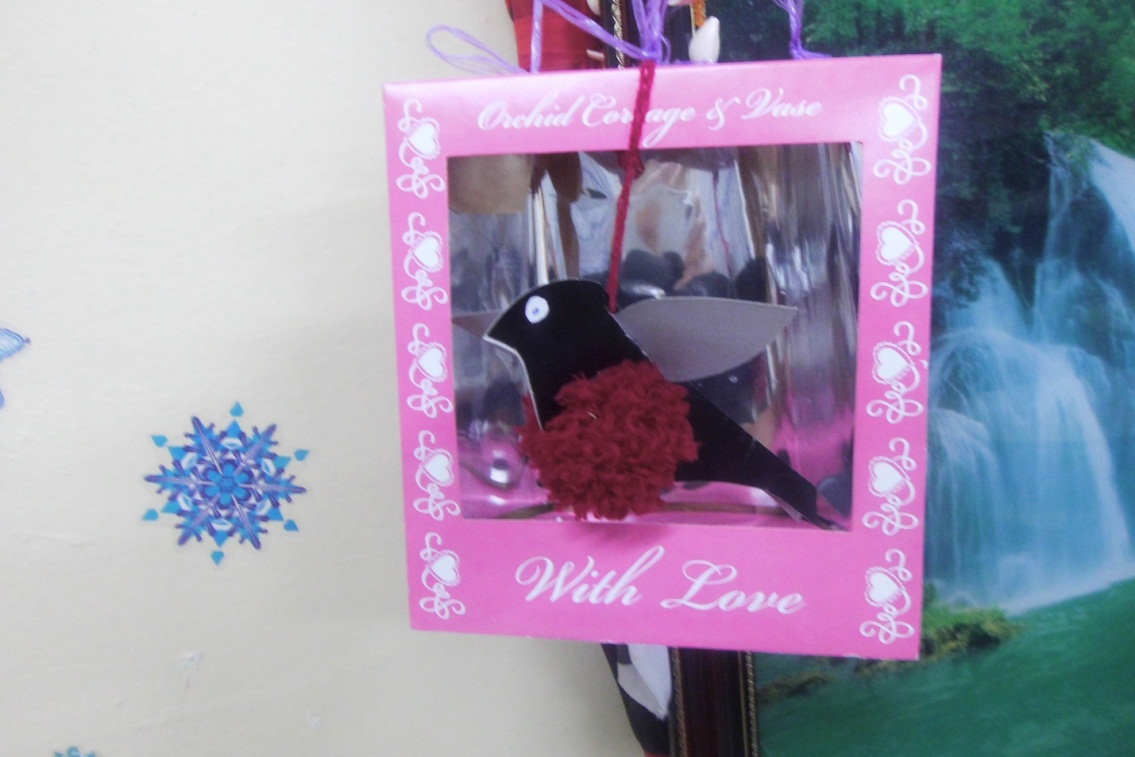 Управление образования Администрации города ЕкатеринбургаОтдел образования Администрации Кировского районаМуниципальное бюджетное дошкольное образовательное учреждение –детский сад №100620041, г.Екатеринбург, ул. Уральская, 48А тел/факс: (343)341-63-60, e-mail: kgarden100@mail.ru